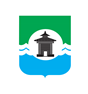 26.05.2021 года № 189РОССИЙСКАЯ  ФЕДЕРАЦИЯИРКУТСКАЯ ОБЛАСТЬДУМА БРАТСКОГО РАЙОНАРЕШЕНИЕО ходе выполнения муниципальной программы«Культура» на 2019-2022 годы за 2020 год    Заслушав информацию заведующего отделом культуры, молодежной политики и спорта администрации муниципального образования «Братский район»  Светланы Александровны Коноваловой о ходе выполнения муниципальной программы  «Культуры» на 2019-2022 годы за 2020 год,  руководствуясь  статьями  30, 33, 46 Устава муниципального образования  «Братский район», Дума Братского районаРЕШИЛА:Информацию заведующего отделом культуры, молодежной политики и спорта администрации муниципального образования «Братский район»  Светланы Александровны Коноваловой о ходе выполнения муниципальной программы  «Культуры» на 2019-2022 годы за 2020 год принять к сведению (прилагается).       2. Настоящее решение разместить на официальном сайте администрации муниципального образования «Братский район» в разделе «Дума» -   www.bratsk.raion.ru.Председатель ДумыБратского района                                                                                  С. В. Коротченко                                                   Приложениек решению Думы Братского районаот 26.05.2021 года № 189Информацияо ходе выполнения муниципальной программы«Культура» на 2019-2022 годы за 2020 годМуниципальная программа «Культура» на 2019-2022 годы (далее – Программа) утверждена постановлением мэра Братского района от 13.11.2014 № 284, в новой редакции от 25.03.2020 года № 150.Целью Программы является сохранение и развитие культурного потенциала и наследия Братского района.Для достижения указанной цели в рамках Программы предусмотрена реализация 5 подпрограмм:1. 	Библиотечное дело.2. 	Культурный досуг населения.3. 	Дополнительное образование детей в сфере культуры.4. 	Обеспечение пожарной безопасности.5. 	Обеспечение реализации муниципальной программы.Годовой отчет о реализации Программы за 2020 год (далее – Отчет) составлен в соответствии с главой 5 положения о порядке принятия решений о разработке муниципальных программ муниципального образования «Братский район» и их формирования и реализации, а также осуществления мониторинга и контроля их реализации, утвержденного постановлением мэра Братского района от 27.12.2019 года № 847 (далее – Положение).Краткое описание выполненных в 2020 году основных мероприятий и мероприятий, а также результатов, достигнутых в 2020 годуПоказатели работы культурно-досуговых учреждений:Число культурно-массовых мероприятий в 2020 году составило 6356 ед., что на 292 ед. меньше по сравнению с 2019 годом, по причине пандемии коронавирусной инфекции. Число посещений культурно-массовых мероприятий (в том числе в режиме онлайн) по сравнению с 2019 годом увеличилось на 24% и составило 285 300 ед. Среднее число посетителей на одном мероприятии составило 44 чел. Жители Братского района принимали участие в различных мероприятиях:- отборочный тур фестиваля «Фронтовая концертная бригада» «Во славу победы!» посвящённый 75-летию Победы в ВОВ;- отборочный тур областного конкурса чтецов «Сибирская лира» имени Валентина Распутина по произведениям региональных авторов;- районный конкурс инструментального исполнительства учащихся детских школ искусств Братского района «Творчество юных»;- открытое командное первенство Братского района по спортивной рыбалке;- районная акция «Новогодняя феерия» по направлениям: «Снеговик – 2020», «Ледовый городок – 2020» и «Вязанка – 2020».В учреждениях клубного типа работают 246 клубных формирования, в которых занимаются 3 399 чел.  Учреждения культуры достойно представляли Братский район на различного уровня конкурсах и фестивалях.7 коллективов имеют звание «Народный», 2 коллектива – «Образцовый».В МКУ ДО «Вихоревская ДШИ» действует Образцовый детский ансамбль скрипачей «Каприс», который принимает активное участие во всех районных мероприятий, а также является победителем международных и всероссийских конкурсов (Международный интернет-конкурс «Play» диплом 1 степени, международный интернет-конкурс «Озорная весна» диплом 2 и 3 степени, X Международный телевизионный Конкурс «Национальное достояние 2020» диплом 2 степени и др.). Народный театральный коллектив «Вдохновение» МКУК «Тангуйский ДШИ» стал обладателем диплома 1 и 2 степени на Областном конкурсе чтецов имени Валентина Распутина «Сибирская лира», который состоялся в г. Иркутске. Народный театр кукол «Премьер» МКУК «Илирский культурно-досуговый центр Братского района» получил Диплом Лауреат 1 степени   Международная ассамблея искусств детского и молодежного творчества «Байкальская сюита» и Диплом 1 степени на Всероссийский фестиваль детских и юношеских любительских театров «Театральные каникулы на Байкале» г. Байкальск. Народный женский хор русской песни «Россияночка» МКУК «Покоснинский КДЦ Братского района» стал обладателем Диплома 2 степени на конкурсе народного творчества «Тихая моя Родина» г. Краснодар. В учреждениях культуры существует потребность:– в музыкальных инструментах – обеспеченность в КДУ 45% (степень износа 80%), в ДШИ обеспеченность 65% (степень износа 70%),– в специальном оборудовании (КДУ: обеспеченность – 60%; библиотеки: обеспеченность – 70%; ДШИ: обеспеченность – 67%). 22 учреждений (26%) имеют телефонную связь. Обеспеченность компьютерной техникой составляет 56% (45 учреждений). Доступ к сети Интернет имеют 38 учреждений (45%).Показатели деятельности библиотек:Охват населения библиотечным обслуживанием в 2020 году составил 25,4% (-6,6% к уровню 2019 г.). Число пользователей составило 12653 чел. Число посещений составило 107689 чел. Число новых поступлений в фонды библиотек составило 7030 экз.Доступ к сети Интернет имеют 20 библиотек. Количество пользователей и посещений снизилось по сравнению с 2019 годом из-за пандемии коронавируса. Библиотеки долгое время не обслуживали читателей в стационарах. Соответственно, снизился охват населения библиотечным обслуживанием. Среднее число жителей на 1 библиотеку уменьшилось по причине снижения уровня населения в районе.Показатели деятельности учреждения дополнительного образования детей:Детские школы искусств реализуют широкий спектр образовательных программ практически во всех областях искусства: программы художественно- эстетического направления, дополнительные предпрофессиональные общеобразовательные программы: - в области музыкального искусства: «Фортепиано», «Народные инструменты», «Струнные инструменты», «Духовые и ударные инструменты»;- в области изобразительного искусства: «Живопись»;- в области декоративно–прикладного искусства: «Декоративно-прикладное творчество»;- в области хореографического искусства «Хореографическое искусство».Число учащихся составляет 484 чел. (в 2019 году – 506 чел.). Среднее число учащихся в одной школе – 97 чел. Принято в первый класс 166 чел., выпущено – 87 чел. Охват детей эстетическим образованием от общего числа детей от 6 до 18 лет составляет 9,2% (в 2019 году – 9,3%). Состояние кадров учреждений:Общее количество работников учреждений культуры составляет 250 чел., в том числе 215 специалистов. Из числа специалистов 10% в возрасте до 30 лет (21 чел.), 58% в возрасте от 30 до 50 лет (125 чел.), старше 50 лет – 32% специалистов (69 чел.).Высшее образование имеют 30% специалистов (65 чел.), средне-специальное – 66% (119 чел.). 14% (31 чел.) работают на должности специалистов с общим средним образованием. Проходят обучение в СУЗах культуры и искусства 9 чел., в ВУЗах культуры и искусства – 5 чел. Повысили квалификацию в средних и высших образовательных учреждениях 44 чел., 61 чел. – нуждаются в повышении квалификации.Средняя заработная плата работников учреждений культуры Братского района на 01.01.2021 г. составила 41 978,7 руб. Рост к прошлому году составил 6%.В отчетном периоде исполнены следующие основные мероприятия:1. За счет средств местного бюджета:- осуществление библиотечного, библиографического и информационного обслуживания населения – 94,8%;- комплектование книжных фондов – 100,0%;- обеспечение деятельности учреждений, предоставляющих культурно-досуговые услуги – 98,1%;- обеспечение деятельности муниципальных учреждений дополнительного образования детей – 96%;- профессиональная подготовка, переподготовка и повышение квалификации – 91,3%;- достижение пожарной безопасности объектов культуры – 98,6%;- обеспечение деятельности отдела культуры, молодёжной политики и спорта – 99,9%;- проведение мероприятий – 95,7%.2. За счет средств областного бюджета:- осуществление библиотечного, библиографического и информационного обслуживания населения – 100,0%;- комплектование книжных фондов – 100,0%;- обеспечение деятельности учреждений, предоставляющих культурно-досуговые услуги – 100,0%;- обеспечение деятельности муниципальных учреждений дополнительного образования детей – 100,0%.  3. За счёт других источников:- обеспечение деятельности муниципальных учреждений дополнительного образования детей – 100%;- обеспечение деятельности отдела культуры, молодёжной политики и спорта – 100%.2. Анализ объема финансирования Программы в 2020 годуЗа отчетный период Программа исполнена в размере 72 523,4 тыс. рублей или 97,4% от плановых назначений, в том числе расходы за счет средств местного бюджета – 52 160,3 тыс. рублей (96,4% от плана), расходы за счет средств областного бюджета – 18 691,8 тыс. рублей (100,0%), расходы за счёт других источников – 1 671,3 тыс. рублей (100%).3. Предложения по дальнейшей реализации ПрограммыВ отчетном периоде целевые показатели Программы достигнуты, дальнейшая реализация Программы крайне необходима, для сохранения и развития культурного потенциала и наследия Братского района. Программно-целевой метод даёт возможность прогнозировать и оценивать результаты работы, эффективно использовать финансовые ресурсы и координировать деятельность различных учреждений культуры.